                                                                                                                                                                                                 School Calendar 2018-2019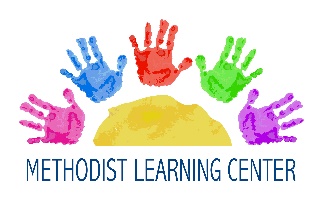  	 	 	 	 	 	DAY 	 DATE First Day of School                                                      Monday August 13, 2018Labor Day - CLOSED                                                    Monday September 3, 2018Camp Day 	 	 	 	Monday October 15, 2018 Camp Day                                                                     Tuesday  October 16, 2018Early Dismissal for School Age	 	TuesdayNovember 20, 2018Thanksgiving Holidays - CLOSED                              Wednesday November 21, 2018Thanksgiving Holidays-CLOSED                                Thursday                                                                           November 22, 2018 Thanksgiving Holidays-CLOSED                                FridayNovember 23, 2018 Early Dismissal for  School Age 	 	 	   Thursday  December 20, 2018 Camp Day                                                                    FridayDecember 21, 2018 Christmas Holidays - CLOSED 	 	Monday  December 24, 2018 Christmas Holidays-CLOSED                                    Tuesday 	 Christmas Holiday-CLOSED                                      Wednesday                                                   	                           December 25, 2018 December 26, 2018Christmas Holiday-CLOSED                                      Thursday                           December 27, 2018 Christmas Holiday-CLOSED                                      Friday                                                                                                                                                                                               December 28, 2018 New Year’s Eve- CLOSED                                          Monday                                                       December 31, 2018New Year’s Holiday-CLOSED                                   TuesdayJanuary 1, 2019Camp Day                                                                   WednesdayJanuary 2, 2019Camp Day                                                                   Thursday                       January 3, 2019Camp Day                                                                   Friday        January 4, 2019MLK Holiday-CLOSED                                               Monday                               January 21, 2019President’s Day-CLOSED                                          Monday                                                                                 February 18, 2019                February 18, 2019  Camp Day/spring break                                           Monday              March 18, 2019              March 18, 2019Camp Day/spring break                                           Tuesday                                                    March 19, 2019              March 19, 2019Camp Day/spring break                                           Wednesday                                       March 20, 2019              March 20, 2019Camp Day/spring break                                           Thursday                                             March 21, 2019              March 21, 2019Camp day/spring break                                            Friday                                     March 22, 2019              March 22, 2019Early Dismissal for School Age                               Thursday              April 18, 2019              April 18, 2019Good Friday-CLOSED                                                Friday                                                     April 19, 2019              April 19, 2019Afterschool Last Day (Early Dismissal School Age)  Friday                                                            May 24, 2019              May 24, 2019Memorial Day-CLOSED                                            Monday Summer Camp Begins                                              Tuesday                                                                                                                      May 27, 2019              May 28, 2019              May 27, 2019              May 28, 2019Independence Day-CLOSED                                    WednesdayJuly 4, 2019July 4, 2019Teacher Planning-CLOSED                                       TBD                                            Dates TBD                      Dates TBD        